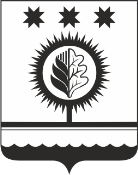 О ходатайстве  Собрание депутатов Шумерлинского муниципального округаЧувашской Республики решило:1. Ходатайствовать о награждении Почётной  грамотой  Чувашской  Республики:- Бариновой Татьяны Анатольевны- заведующего отделением социального  обслуживания на дому № 3  БУ ЧР «Шумерлинский комплексный центр социального  обслуживания населения» Министерства труда и социальной защиты Чувашской  Республики.Председатель Собрания депутатовШумерлинского муниципального округа			                                  Чувашской Республики                                                                                        Б.Г. ЛеонтьевЧĂВАШ РЕСПУБЛИКИЧУВАШСКАЯ РЕСПУБЛИКАÇĚМĚРЛЕ МУНИЦИПАЛЛĂОКРУГĔН ДЕПУТАТСЕН ПУХĂВĚЙЫШĂНУ25.04.2022  11/6 №Çемěрле хулиСОБРАНИЕ ДЕПУТАТОВШУМЕРЛИНСКОГО МУНИЦИПАЛЬНОГО ОКРУГАРЕШЕНИЕ25.04.2022 № 11/6город Шумерля